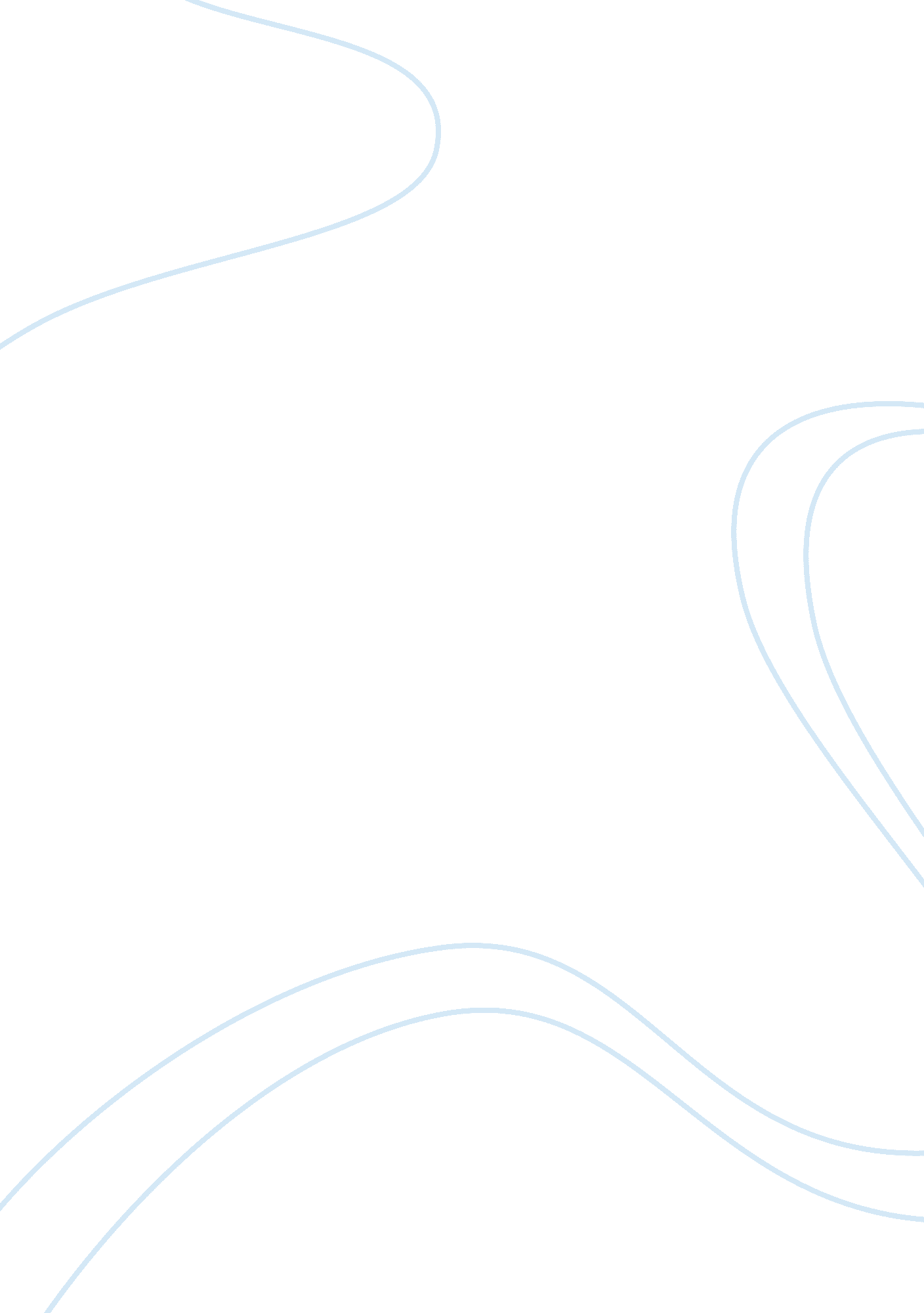 Moral law vs natural law in the scarlet letterExperience, Human Nature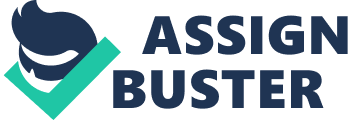 Moral Law Vs. Natural Law “ At the dramatic centre of The Scarlet Letter is the thought of the awesomeness and inescapability of the Moral Law. to which all else is eventually submitted. ” ( Levy 384 ) . Assuming that Hawthorne wrote The Scarlet Letter researching the relationship between Moral jurisprudence and Natural jurisprudence. he chooses the moral Torahs to be absolute. Using definitions of nature and character provided by Seymour Katz applied to the footings natural jurisprudence and moral jurisprudence allow an extension of Leo Levy’s claim that Moral Torahs are supreme. Moral jurisprudence is an internalisation of normalising facets of society it. “ is acquired in clip through raising. instruction. and societal experience. The older the person the more fixed and stable is his character. and the less likely he is to move outside of the rules of his society or his function. ” ( Katz 5 ) . The natural jurisprudence is being in a status where society can non enforce any regulations or Torahs. “ It is adrift impulse or possible energy which the person will use and show in assorted ways in the class of his life. ” ( 4 ) . By using the definitions of natural jurisprudence and moral jurisprudence to the manner Hawthorne reveals the truth in the novel and to the development of the character Pearl. Hawthorne proves that moral jurisprudence is the dominant signifier of jurisprudence in The Scarlet Letter. In the forest natural Torahs should be supreme. Here. the black adult male or devil makes his place. Mistress Hibbons goes to execute her witchery. and Hester and Dimmesdale commit their criminal conversation ( Hawthorne 144-145 ) . Moral jurisprudence forbids each of these three things. Merely in the wood. a topographic point where moral jurisprudence does non use. can any of these things happen. From a really early age people are taught by the moral Torahs that the wood contains evil. “ But she fancied me asleep when she was speaking of it. She said that a 1000 and a 1000 people had met him here. and had written in his book. and hold his grade on them. And that ugly-tempered lady. Old Mistress Hibbons. was one. And. female parent. the old doll said that this vermilion missive was the Black Man’s grade on thee. and that it glows like a ruddy fire when 1000 meetest him at midnight. here in the dark wood. ” ( 126 ) Pearl. at the age of seven. already understands the wood contains evil. This normalizing facet of moral jurisprudence teaches the society that the representation of natural jurisprudence. the wood. is evil. Therefore. the moral Torahs rapidly gain an advantage over the natural. before an person is old plenty to organize their ain sentiment on the affair. Another manner the moral jurisprudence proves to be supreme is when analyzing another subject in the text. lip service. The lip service is so broad spread. even the Reverend Dimmesdale. introduced possessing an. “ eloquence and spiritual ardor [ holding ] already given the earnest of high distinction in his profession. ” ( 48 ) . This quality combined with a. “ dewy pureness of idea. which. as many people said. affected them like the address of an angel. ” ( 48 ) caused Dimmesdale to be perceived as a theoretical account of pureness and godliness for his fold despite perpetrating a wickedness incomprehensible to them. Even after his confession his society does non believe the truth that Dimmesdale committed adultery. This shows how strong the character of Dimmesdale is imagined to be by his people. Because the truth is frequently obscured by lip service. where the truth is found there will be a really strong contemplation on the relationship between moral jurisprudence. and natural jurisprudence. In the wood. when Pearl asks Hester what the vermilion missive agencies and why she wears it. Hester lies to her kid for the first clip. “ What does the missive mean. female parent? -and why dost 1000 wear it? ”¦ . And as for the vermilion missive. I wear it for the interest of its gold yarn! In all the seven bygone old ages. Hester Prynne had ne’er earlier been false to the symbol on her bosom. ” ( 123 ) . Hester lies to her kid for the first clip while they are in the wood because she is taught to be ashamed of her wickedness by the moral Torahs. These Torahs have a far-reaching power ; their consequence is felt even in the wood. the idealisation of natural jurisprudence. The truth about Chillingworth’s character reveals itself at the strongpoint of moral Torahs. the scaffold. This device serves as the hindrance for felons where they are displayed for the public’s amusement. “ In fact. this scaffold constituted a part of the penal machine”¦but was held. in the old clip. to be as effective an agent in the publicity of good citizenship. as of all time was the closure by compartment among the terrorists of France” . ( 41 ) . The scaffold punishes people for offenses committed go againsting the moral Torahs by exposing the culprit to public shame. The true nature of Chillingworth’s character is revealed while Dimmesdale. Hester. and Pearl are executing a midnight vigil on the scaffold. “ To his characteristics. as to all other objects the meteorologic visible radiation imparted a new look ; or it might good be that the doctor was non careful so. as at all other times. to conceal the malignity with which he looked upon his victim” . ( 107 ) . This disclosure occurs at the pinnacle of the puritan penal system. the implementing agent of all moral Torahs. Even though the “ meteoric light” might be interpreted as an act of nature. this is non the instance. It comes from the celestial spheres where the puritan society acquires the spiritual justification to transport out their Torahs. Thus the moral jurisprudence is responsible for supplying the truth to the reader in this case. Another symbol coming from the wood are the Indians. They live in the wood and merely sporadically come under the legal power of moral Torahs by come ining a metropolis or town. Because of this their actions and thoughts can be interpreted to stand for the place of natural jurisprudence. In the case when they interpret the significance of the vermilion missive during the election twenty-four hours sermon their reading that. “ the wearer of this brightly embroidered badge must inevitably be a personage of high self-respect among her people” . ( 167 ) is the exact antonym of what the symbol was originally intended to intend. The symbol for nature in this instance considers the vermilion missive a blessing. In contrast. the vermilion missive was originally intended to be a penalty holding the “ effect of a enchantment. taking her out of ordinary dealingss with humanity. and enclosing her in a sphere by herself” . ( 40 ) This was the original map. which the moral jurisprudence dictated the missive should function. Although the missive comes to typify many different things throughout the text. the lone 1. which is relevant to analyze. is the 1 it was intended for. Because the moral and natural Torahs dictate different significance upon the vermilion missive. one positive and one negative. which one is really the dominant significance? The negative significance is the dominant one ; this is because the missive serves its original intent dividing Hester from her society. She lived in a house on the outskirts of the town. non in it and whenever she was in public her fellow citizens would organize circles around her. The missive is a negative symbol throughout every portion of the novel excluding the decision. and because of this the moral Torahs succeeded in enforcing their significance upon the missive. Another struggle between moral and natural comes in the upbringing of Pearl. Hester’s girl. She is similar to a wild spirit and is ostracized from society similar to Hester. “ Pearl was a born castaway of the childish universe. An elf of immorality. emblem and merchandise of wickedness. she had no right among christened infants” . ( 65 ) . She was ne’er portion of her society. neglecting to adhere to moral Torahs. As a kid. she had no construct of the moral Torahs and acted consequently. “‘ The small luggage hath witchery in her. I profess’ . said [ Mr. Wilson ] to Mr. Dimmesdale. “? She needs no old woman’s broom handle to wing withal. ‘” ( 80 ) . In add-on to the fact that the unsloped citizen Mr. Wilson compares Pearl to a enchantress. she did non understand her faith saying. “‘ He did non direct me! ’ cried she. positively. “ I have no Heavenly Father! ‘” ( 68 ) . By non understanding faith she was non staying by the moral Torahs. While still a kid Pearl is unaffected by the moral Torahs but as she grows older she begins to adhere to them. By the terminal of the novel she is wholly assimilated into the moral civilization. She had taken a hubby and was populating a typical life in Europe ( 177 ) . By taking a hubby she is adhering to the moral Torahs. While she began her life following the natural Torahs they finally were overpowered by the pervasiveness of the moral. The moral Torahs are so powerful she could non defy their influence. Another averment of the power of the moral Torahs in relation to Pearl occurs during the forest scene crossing chapters sixteen through 19. Here: Hester. Dimmesdale. and Pearl meet for the first clip after the scaffold scene. During these chapters Hester takes off her vermilion missive to turn out to Dimmesdale that they can be free of the present state of affairs if they go someplace else in the universe ( 137 ) . Once Pearl sees her female parent without the missive she instantly does non acknowledge her and becomes scared. “‘ I see what ails the kid. ’ whispered Hester to the reverend. and turning picket in malice of a strong attempt to hide her problem and irritation. “? Children will non stay any. the slightest. alteration in the accustomed facet of things that are day-to-day before their eyes. Pearl misses something which she has ever seen me wear! ‘” ( 142 ) Even in the wood where natural Torahs reign. Pearl will non near her female parent without Hester have oning the vermilion missive. the symbol the moral Torahs imposed upon her. The moral Torahs extend far beyond the borders of towns and metropoliss spread outing even into the wood. Hawthorne rejects natural Torahs by asseverating the dominant place and influence of the moral Torahs. By detecting when and how Hawthorne offers the truth to the reader such as when Hester lied to Pearl in the forest scene or when Chillingworth’s character is revealed under the examination of heavenly light. the moral Torahs are dominant. Even the main symbol of the book. the vermilion missive. has a significance imposed entirely by the moral Torahs. Another character originally holding a natural inclination. Pearl. loses that inclination by the terminal of the novel. In all of these cases the moral Torahs prove that they are stronger and more permeant than the natural Torahs. Plants Cited Hawthorne. Nathaniel. The Scarlet Letter. USA: W. W. Norton & A ; Company. Inc. 1988 Katz. Seymour. “”? Character. ’ “? Nature. ’ and Allegory in The Scarlet Letter” Rept. in Nineteenth Century Fiction. Ed. Blake Nevius. Vol. 23 # 1. United states: University of California Press. June 1968. 3-17. Levy. Leo. “ The Landscape Modes of The Scarlet Letter” Rept. in Nineteenth Century Fiction. Ed. Blake Nevius. Vol. 23 # 4. United states: University of California Press. March 1969. 377-392. 